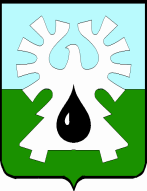 МУНИЦИПАЛЬНОЕ ОБРАЗОВАНИЕ ГОРОД УРАЙХанты-Мансийский автономный округ-ЮграадминистрациЯ города ураЙПояснительная запискак проекту постановления  администрации города Урай«О внесении изменений в муниципальную программу «Проектирование и строительство инженерных систем коммунальной инфраструктуры в городе Урай»на 2014-2020 годы»	       На основании Федерального закона от 06.10.2003 №131-ФЗ «Об общих принципах организации местного самоуправления в Российской Федерации», в соответствии со статьей 179 Бюджетного кодекса Российской Федерации, постановлением администрации города Урай от 19.06.2017 №1681 «О разработке проекта муниципальной программы «Проектирование и строительство инженерных систем коммунальной инфраструктуры в городе Урай» на 2014-2020 годы», постановлением администрации города Урай от 26.04.2017 №1085 «О муниципальных программах муниципального образования городской округ город Урай», в целях совершенствования и развития муниципального управления в городе Урай, в муниципальную программу «Проектирование и строительство инженерных систем коммунальной инфраструктуры в городе Урай на 2014-2020 годы», вносятся следующие изменения:Форма программы приводится в соответствие с постановлением администрации города Урай от 26.04.2017 №1085 «О муниципальных программах муниципального образования городской округ город Урай» в редакции от 24.10.2018 №2768.Формулировка цели и задач программы приводится в соответствии  с пунктом 6 Указа Президента Российской Федерации от 7 мая 2018 года N 204 «О национальных целях и стратегических задачах развития Российской Федерации на период до 2024 года».Заместитель главы города Урай																				      	И.А.КозловИсполнитель: ведущий инженер ППОСеменюк Юлия ЛеонидовнаТел: 3-19-64, доб.449628285, микрорайон 2, дом 60,  г.Урай,Ханты-Мансийский автономный округ-Югра,Тюменская областьтел. 2-23-28,2-06-97факс(34676) 2-23-44E-mail:adm@uray.ru